Технологическая карта урокаУчебный предмет: русский языкКласс: 6Автор УМК: русский язык в 2-х частях М.Т. Баранов, Т.А. Ладыженская и др.Тема урока: Местоимение как часть речиТип урока: урок «открытия» новых знаний с использованием элементов технологии смыслового чтения и персонификации.Форма урока: урок-путешествиеЦели урока:деятельностная: формирование у учащихся умений реализации новых способов действия, связанных с поиском и выделением информации, а также с прогнозированием результатов своей деятельности; формирование ключевых компетенций учащихся: информационной (умение анализировать информацию и переводить ее из одной формы в другую), коммуникативной.содержательная: повторить и систематизировать полученные ранее знания о местоимении; научиться узнавать и определять грамматические признаки и роль местоимений в нашей речи; познакомить с основными разрядами местоимений.развивающая: развивать умение детей самостоятельно получать знания; развивать мыслительные операции: анализ, синтез, сопоставление, классификация.Планируемые образовательные результаты:Предметные: знать общее грамматическое значение, морфологические признаки и синтаксическую роль местоимений; уметь находить местоимения в тексте, определять их синтаксическую роль в предложении.Метапредметные: способность извлекать информацию из различных источников – учебника, электронных ресурсов.Личностные: понимание родного языка как одной из основных национально-культурных ценностей русского народа, определяющей роли родного языка в развитии интеллектуальных, творческих способностей и моральных качеств личности, его значения в процессе получения школьного образованияПознавательные УУД: анализировать учебный материал и выделять необходимую информацию, выполнять учебно-познавательные действия, приобретать умения использовать полученные знания в практической деятельности, самостоятельно находить нужную информацию в материалах учебника и электронных ресурсах, устанавливать причинно-следственные связи, делать выводыРегулятивные УУД: планировать необходимые действия, контролировать учебные действия, замечать допущенные ошибки, сопоставлять свою работу с образцами, находить информацию, представленную в неявном виде, группировать объекты по определенным признакам, осуществлять анализ объектов и выделять их существенные характеристики, целеполагание, планирование, контроль и оценка деятельности на учебном занятии.Личностные УУД: формирование способности к эмоциональному восприятию учебного материала, развитие адекватной самооценки, развитие познавательных интересов, учебных мотивов, взаимопомощь, формировать умения ясно, точно, грамотно излагать свои мысли в устной и письменной речи, понимать смысл поставленной задачи, выстраивать аргументацию, приводить примеры, анализ и рефлексия, самооценка деятельности.Коммуникативные УУД: формулирование и аргументация собственного мнения, умение договариваться и приходить к общему решению, умение строить монологическое высказывание, высказывание и обоснование собственной точки зрения.                                                                                                                                                                                                                Приложение 1 Он бежал у самой моей ноги. Когда я останавливался, он тоже останавливался. Когда я шел быстрее, он тоже бежал быстрее. Он не отставал ни на шаг, но на телефонную станцию не пошел... Я погладил его по спине, и он остался ждать меня у дверей. Но когда я вышел, его уже не было.                                                                                                                                                                                                                   Приложение 2Я [Луговской] только что ходил на телефонную станцию звонить в Москву, и от самых ворот нашего парка за мной увязался лист клена. Он бежал у самой моей ноги. Когда я останавливался, он тоже останавливался. Когда я шел быстрее, он тоже бежал быстрее. Он не отставал ни на шаг, но на телефонную станцию не пошел... Я погладил его по спине, и он остался ждать меня у дверей. Но когда я вышел, его уже не было. (К.Г. Паустовский)                                                                                                                                                                                                                         Приложение 3Она, как авторитетно утверждают мои родители и начальники, родилась раньше меня. Правы они или нет, но я знаю только, что я не помню ни одного дня в моей жизни, когда бы я не принадлежал ей и не чувствовал над собой её власти. Она не покидает меня день и ночь; я тоже не выказываю поползновения удрать от неё,- связь, стало быть, крепкая, прочная… Но не завидуйте, юная читательница!.. Эта трогательная связь не приносит мне ничего, кроме несчастий. Во-первых, моя «она», не отступая от меня день и ночь, не даёт мне заниматься делом. Она мешает мне читать, писать, гулять, наслаждаться природой… Во-вторых, за её привязанность я пожертвовал ей всем: карьерой, славой, комфортом… Хотите знать её имя? Извольте… Оно поэтично и напоминает Лилю, Лелю, Нелли… (А.П. Чехов «Моя «Она»)                                                                                                                                                                                                                                                                                                                                                                                                Приложение 4Я заменить могу другие части речи,Взвалив обязанности их себе на плечи.Когда приходится слова другие замещать,На их значение всегда мне надо указать.Я о себе такого мнения:Огромна роль местоимения!Я делу отдаюсь сполна:Я заменяю имена.Весна на пороге. Она вступит в свои права через несколько дней.                                                                                                                                                                                                                   Приложение 5Жил да был Звездочет. Каждую ночь он наблюдал далекие звезды, а днем изучал  самую близкую звезду - Солнце, пытаясь разгадать их тайну рождения, жизни и смерти. Но время шло, Звездочет старел, а тайна оставалась неразгаданной.И он решил взять свою старую карету, запрячь в неё коней и мчаться к Солнцу. ( Сказка «Рассказы Лунохода»)                                                                                                                                                                                                                     Приложение 6В тридевятом царстве в тридесятом государстве была большая страна. А страну эту называли Страна Местоимений. И были в этой стране и большие и малые города. И названия этим городам были – Личный, Возвратный, Притяжательный, Указательный, Вопросительный, Относительный, Отрицательный, Определительный и Неопределённый. И жило в этой сказочной стране великое множество местоимений. И селились они по городам по своим интересам и характерам. Так в городе Личный жили личные местоимения. Гордые и независимые жители Я живут на улице Яколки. Когда они женятся, то меняют свою фамилию на – МЫ. На улице Тыколки живут воспитанные взрослые – ВЫ и их озорные детки – ТЫ. На Дружной улице живут брат ОН, сестра ОНА и их фантастическое животное ОНО. Их видят всегда вместе и зовут просто – ОНИ. Самый маленький город в стране - Возвратный. В нём живёт только одна семья – себялюбки, так их называют в других городах. Потому что они только и делают, что говорят о себе и любят только СЕБЯ. Третий город – Притяжательный. В этом городе живут очень дружные жители – местоимения - МОЙ, ТВОЙ, ЕГО, ЕЁ, НАШ, ВАШ, ИХ, СВОЙ. Они всегда готовы помочь не только жителям своего города, но и жителям всей страны. В городе Указательный живут самые невоспитанные местоимения. Они только и делают, что показывают друг на друга пальцем и говорят: ЭТОТ, ТОТ, ТАКОЙ. Самые любознательные жители страны собрались в одном городе. Они постоянно задают друг другу и всем, кто к ним приезжает вопросы: КТО? ЧТО? КАКОЙ? КАКОВ? КОТОРЫЙ? ЧЕЙ? СКОЛЬКО? Поэтому своему городу они дали самое правильное название – Вопросительный. А вот в городе Относительный вопросов нет. Там живут очень спокойные жители, хотя внешне слова, которые они произносят и похожи на слова их соседей: КТО, ЧТО, КАКОЙ, КАКОВ, КОТОРЫЙ, ЧЕЙ, СКОЛЬКО. Только говорят они их спокойно. Например, вот так мама может сказать своему непослушному ребёнку: “Ах, в который раз ты не слушаешься меня...” В городе Определительный живут всякие разные местоимения. У них очень разные интересы, но все они очень добрые и работящие жители: ВЕСЬ, ВСЯКИЙ, КАЖДЫЙ, САМ, САМЫЙ, ИНОЙ, ЛЮБОЙ, ДРУГОЙ. Самые упрямые местоимения живут в городе Отрицательный. Они ни с кем никогда не соглашаются и всегда всё отрицают: НИКТО, НИЧТО, НИЧЕЙ, НИКАКОЙ, НЕКОГО, НЕЧЕГО. Они часто говорят: “Никого, ничего никто не видел. Ничего никто не брал. И вообще я ничего не знаю.” Самый последний город в Стране Местоимений – это город Неопределённый. У жителей этого города есть одна любимая сказка, которая начинается словами: “В НЕКОТОРОМ царстве, в НЕКОТОРОМ государстве жили-были НЕСКОЛЬКО НЕКТО и НЕЧТО. НЕКОТОРЫЙ КТО-ТО ЧТО-ТО ГДЕ-ТО видел красивое, но нам с вами об этом не расскажет…”  (Лингвистическая сказка "В мире Местоимений")                                                                                                                                                                                                                     Приложение 7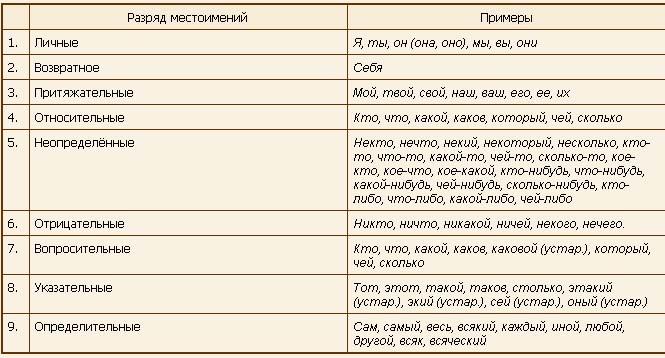 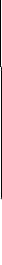                                                                                                                                                                                                                      Приложение 8                                                                                                                                                                                                                                                                               1. Я добрался, наконец, до угла леса, но там не было никакой дороги: какие-то некошеные, низкие кусты широко расстилались передо мной, а за ними виднелось пустынное поле. 2. Мне попалась какая-то неторная, заросшая дорожка; я отправился по ней 3. Небольшая ночная птица почти наткнулась на меня и пугливо нырнула в сторону. 4. Какой-то зверек слабо и жалобно пискнул между камней. 5. Казалось, отроду не бывал я в таких пустых местах: нигде не мерцал огонек, не слышалось никакого звука. 6. Кусты словно вставали вдруг из земли перед самым моим носом. 7. Два-три мальчика быстро поднялись с земли. Я откликнулся на их вопросительные крики. Они подбежали ко мне, отозвали собак, которых особенно поразило появление моей Дианки, и я подошел к ним. ( И. С.Тургенев)Приложение 9Тест по теме "Местоимение"1. Укажите, каким членом предложения является местоимение в предложении: В нашем доме живет известный человек.А) дополнение;Б) определение;В) обстоятельство.2. Укажите местоимение, которое изменяется по родам:А) весь;Б) некто;В) ты.3. В каком ряду все слова являются местоимениями?А) я, кто, любой, второй;Б) себя, своего, по-моему, прежний;В) никого, что-либо, их, по-нашему;Г) ее, всякий, самый, каждый.4. Какая морфологическая характеристика выделенного слова является правильной: Увидел её.А) определительное местоимение;Б) личное местоимение;В) притяжательное местоимение;5. Какое из местоимений соотносится с существительным?А) твой;Б) себя;В) кто-то.Этап урокаДеятельность учителяДеятельность обучающихсяУУД1.Мотивация к деятельностиЦель этапа:включение учащихся в деятельность.Проверка готовности рабочих мест к началу урока.Приветственное слово учителя: Ребята, я рада видеть вас сегодня на уроке. Мы вновь совершим с вами путешествие в завораживающую, увлекающую страну знаний. Сегодня, как и на предыдущих уроках, мы будем путешествовать по одному из королевств этой огромной страны – Морфологии. А что она изучает? Слышите? (включен звук моря). Я предлагаю вам совершить увлекательное путешествие по морю, а также опуститься на морское дно и узнать, что же оно скрывает. Итак, наш корабль отправляется в плаванье. А чтобы наше путешествие было результативным, за активную работу и за верные ответы вы будете получать жетоны в виде морских фигур (якорь, ракушки, рыбки). По количеству жетонов каждый получит оценку за урок. А теперь пожелаем всем хорошего настроения и успешной работы в открытии новых знаний!Проверяют готовность рабочих мест. Подготовка класса к работе.Личностные: настрой на позитивное начало урока2.Актуализация знанийЦель этапа: пробуждение интереса к получению новой информации; постановка учеником собственных целей обученияСлово учителя: Первое открытие, которое вы должны сделать – определить тему урока. Для этого я предлагаю вам ряд вопросов и текст:- Попробуйте угадать, о ком или о чем идет речь? (Приложение 1) Он бежал у самой моей ноги. Когда я останавливался, он тоже останавливался. Когда я шел быстрее, он тоже бежал быстрее. Он не отставал ни на шаг, но на телефонную станцию не пошел... Я погладил его по спине, и он остался ждать меня у дверей. Но когда я вышел, его уже не было.- Ваши предположения? - Почему сложно было догадаться?- А теперь, прочитав дополненный текст ещё раз, ответьте: о чем идет речь? (О листе клена.). (Приложение 2)Я [Луговской] только что ходил на телефонную станцию звонить в Москву, и от самых ворот нашего парка за мной увязался лист клена. Он бежал у самой моей ноги. Когда я останавливался, он тоже останавливался. Когда я шел быстрее, он тоже бежал быстрее. Он не отставал ни на шаг, но на телефонную станцию не пошел... Я погладил его по спине, и он остался ждать меня у дверей. Но когда я вышел, его уже не было.- А кто такой Я? (Луговской)- Я, он. Это слова какой части речи? Правильно, это местоимение. -Какие еще встретились здесь местоимения? (Мной, его…)- Как назовем мы свой корабль? (Корабль «Местоимение»)- О какой части речи мы сегодня будем говорить? Сформулируйте тему урока. -  Давайте в рабочих тетрадях запишем тему урока: «Местоимение как часть речи».Анализируют текст. Формулируют тему урока, работают в тетрадях, записывают дату и тему урока «Местоимение как часть речи»Регулятивные:определение темы урока3.Постановка учебной задачиЦель этапа:постановка целей учебной деятельности и на этой основе - выбора способа и средств их реализацииВопросы:Какую цель мы сегодня поставим перед собой на уроке? (Познакомиться с местоимением как частью речи)Что мы должны для этого сделать, какие задачи решить? Для этого вспомните, в каком порядке мы изучали имя прилагательное. (Роль в предложении, морфологические признаки, разряды, каким членом является в предложении).Ответ: Значит, наши задачи определить роль местоимений в русском языке, узнать морфологические признаки местоимений, узнать их синтаксическую роль  и разряды местоимений)Слово учителя: Совершенно верно. И теперь, когда у нас есть цель, когда мы определились с задачами, можем приступать к изучению данной темы.Формулируют цель и задачи урока.Личностные: осознают свои возможности в учении; способны адекватно рассуждать о причинах своего успеха или неуспеха в учении, связывая успехи с усилиями, трудолюбием.Коммуникативные: обмениваются мнениями, умеют слушать друг друга, строить понятные для партнера речевые высказывания, задавать вопросы с целью получения необходимой для решения проблемы информации, работать в коллективе, уважать мнение других участников образовательного процесса4.Постановка проблемы.Цель этапа: обсуждение затруднений (почему возникли затруднения, чего мы ещё не знаем)Слово учителя: Расскажите, что же вы знаете о местоимениях? Для этогоответьте на вопросы:Какова же роль местоимения в речи?Назовите грамматические признаки местоимений?Какими членами предложения могут быть местоимения?(обучающиеся затрудняются с ответами).Нам явно не хватаем имеющихся знаний, давайте попытаемся пополнить копилку сведений о местоимениях. Отправляемся в наше морское путешествие.Отвечают на поставленные вопросы.Сталкиваются с затруднением.Личностные: имеют желание осознавать свои трудности и стремиться к их преодолению; проявляют способность к самооценке своих действий, поступков.Познавательные:устанавливают причинно-следственные связи, делают выводы.Регулятивные: осознают недостаточность своих знаний.Коммуникативные: задают вопросы с целью получения необходимой для решения проблемы информации5. Этап изучения нового материала. Построение проекта выхода из затруднения.Цель этапа: построение проекта выхода из затруднения, получить новые знания о местоимении как части речи.Слово учителя: Пришло время изучить морское дно. Послушайте рассказ А.П. Чехова «Моя «Она» (Приложение 3)Она, как авторитетно утверждают мои родители и начальники, родилась раньше меня. Правы они или нет, но я знаю только, что я не помню ни одного дня в моей жизни, когда бы я не принадлежал ей и не чувствовал над собой её власти. Она не покидает меня день и ночь; я тоже не выказываю поползновения удрать от неё,- связь, стало быть, крепкая, прочная… Но не завидуйте, юная читательница!.. Эта трогательная связь не приносит мне ничего, кроме несчастий. Во-первых, моя «она», не отступая от меня день и ночь, не даёт мне заниматься делом. Она мешает мне читать, писать, гулять, наслаждаться природой… Во-вторых, за её привязанность я пожертвовал ей всем: карьерой, славой, комфортом… Хотите знать её имя? Извольте… Оно поэтично и напоминает Лилю, Лелю, Нелли…Итак, о ком или о чем говорит автор?(Моя «Она» - это лень.)Словарная работа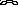 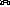 Вглядитесь внимательно в слово местоимение. Подумайте, как оно образовалось.Подсказка: (Приложение 4) Я заменить могу другие части речи,Взвалив обязанности их себе на плечи.Когда приходится слова другие замещать,На их значение всегда мне надо указать.Я о себе такого мнения:Огромна роль местоимения!Я делу отдаюсь сполна:Я заменяю имена. (Означает -  вместо имени).А вместо какого такого имени? Какие части речи мы называем имена? (Имя существительное, имя прилагательное, имя числительное) Весна на пороге. Она вступит в свои права через несколько дней.На что указывают выделенные местоимения? (на предмет, признак, количество, но не называют их)Какова их роль в тексте? ( Местоимения помогают избегать повторов)Попробуйте дать определение местоимению. Ответ: Местоимение – часть речи, которая указывает на предметы, признаки и количества, но не называет ихСлово учителя: Следующим заданием будет работа над синтаксической ролью местоимений.Запишем выделенные предложения:  (Приложение 5)Жил да был Звездочет. Каждую ночь он наблюдал далекие звезды, а днем изучал  самую близкую звезду - Солнце, пытаясь разгадать их тайну рождения, жизни и смерти. Но время шло, Звездочет старел, а тайна оставалась неразгаданной.                                И он решил взять свою старую карету, запрячь в неё коней и мчаться к Солнцу. Слово учителя:Назовите все местоимения и определите их синтаксическую роль в предложении.Сделаем вывод: Каким членом предложения бывает местоимение? (подлежащим, дополнением, определением)Обратите внимание на морфологические признаки местоимений. Опираясь на записанный нами текст, определите морфологические признаки местоимений. (Изменяются по падежам, некоторые местоимения изменяются по родам и числам)Вспомните типы речи. По первому предложению текста определить тип речи и докажите правильность ответа.Слушают рассказ. Отвечают на вопросы. Проводят словарную работу. Определяют грамматические признаки и синтаксическую роль местоимений. Учатся давать определения.Регулятивные: понимание цели этого этапа работы.Коммуникативные:умение сотрудничать,выражение своих мыслей с достаточной полнотой и точностью, аргументация своего мнения и позиции в коммуникации.Познавательные: умение понимать учебную задачу, отвечать на поставленные вопросы, умение анализировать информацию.Личностные: умение полно и ясно выражать свои мысли, соотносить их с мнениями других, оценивать себя и своих одноклассников.6. ФизкультминуткаЦель этапа: снять эмоциональную усталость, предупредить утомление, повысить умственную работоспособность учащихсяЗарядка под  слова игры «Море волнуется раз…»Море волнуется раз,Море волнуется два,Море волнуется три –Морская фигура замри.Молодцы, ребята! Вы сильные, ловкие, быстрые. Итак, продолжаем путешествовать на своем корабле «Местоимение» Учащиеся выполняют упражнения: ноги на ширине плеч, покачивают  руками справа - налево, изображая волны.Руки поднимают вверх, изображают «фонарики», опускают вниз.7.Этап первичного закрепления изученногоЦель этапа: развитие умения решать учебно-познавательные задачиСлово учителя: Что я вижу! Какие необыкновенные раковины. А что скрывают в себе раковины такой красоты? (жемчужины). Верно, жемчужины. А наши   жемчужины - это упражнения. Сейчас мы разделимся на группы. Первый вариант будет группой №1, второй вариант – группой № 2.1 группа выполняет упражнение 480 и отвечает на вопросы:  какие же части речи может заменять местоимения, какие местоимения могут изменяться по падежам (с примерами из текста)2 группа выполняет упражнение 481 и отвечает на вопрос: какова синтаксическая роль местоимений в предложении.Проверка выполнения.Слово учителя: Я вам предлагаю еще немного расширить свои знания о местоимении. У нас на пути остров разрядов местоимений. Послушайте лингвистическую сказку.  (Приложение 6)В тридевятом царстве в тридесятом государстве была большая страна. А страну эту называли Страна Местоимений. И были в этой стране и большие и малые города. И названия этим городам были – Личный, Возвратный, Притяжательный, Указательный, Вопросительный, Относительный, Отрицательный, Определительный и Неопределённый. И жило в этой сказочной стране великое множество местоимений. И селились они по городам по своим интересам и характерам. Так в городе Личный жили личные местоимения. Гордые и независимые жители Я живут на улице Яколки. Когда они женятся, то меняют свою фамилию на – МЫ. На улице Тыколки живут воспитанные взрослые – ВЫ и их озорные детки – ТЫ. На Дружной улице живут брат ОН, сестра ОНА и их фантастическое животное ОНО. Их видят всегда вместе и зовут просто – ОНИ. 
Самый маленький город в стране - Возвратный. В нём живёт только одна семья – себялюбки, так их называют в других городах. Потому что они только и делают, что говорят о себе и любят только СЕБЯ. 
Третий город – Притяжательный. В этом городе живут очень дружные жители – местоимения - МОЙ, ТВОЙ, ЕГО, ЕЁ, НАШ, ВАШ, ИХ, СВОЙ. Они всегда готовы помочь не только жителям своего города, но и жителям всей страны. В городе Указательный живут самые невоспитанные местоимения. Они только и делают, что показывают друг на друга пальцем и говорят: ЭТОТ, ТОТ, ТАКОЙ. Самые любознательные жители страны собрались в одном городе. Они постоянно задают друг другу и всем, кто к ним приезжает вопросы: КТО? ЧТО? КАКОЙ? КАКОВ? КОТОРЫЙ? ЧЕЙ? СКОЛЬКО? Поэтому своему городу они дали самое правильное название – Вопросительный. 
А вот в городе Относительный вопросов нет. Там живут очень спокойные жители, хотя внешне слова, которые они произносят и похожи на слова их соседей: КТО, ЧТО, КАКОЙ, КАКОВ, КОТОРЫЙ, ЧЕЙ, СКОЛЬКО. Только говорят они их спокойно. Например, вот так мама может сказать своему непослушному ребёнку: “Ах, в который раз ты не слушаешься меня...” 
В городе Определительный живут всякие разные местоимения. У них очень разные интересы, но все они очень добрые и работящие жители: ВЕСЬ, ВСЯКИЙ, КАЖДЫЙ, САМ, САМЫЙ, ИНОЙ, ЛЮБОЙ, ДРУГОЙ. 
Самые упрямые местоимения живут в городе Отрицательный. Они ни с кем никогда не соглашаются и всегда всё отрицают: НИКТО, НИЧТО, НИЧЕЙ, НИКАКОЙ, НЕКОГО, НЕЧЕГО. Они часто говорят: “Никого, ничего никто не видел. Ничего никто не брал. И вообще я ничего не знаю.” 
Самый последний город в Стране Местоимений – это город Неопределённый. У жителей этого города есть одна любимая сказка. Которая начинается словами: “В НЕКОТОРОМ царстве, в НЕКОТОРОМ государстве жили-были НЕСКОЛЬКО НЕКТО и НЕЧТО. НЕКОТОРЫЙ КТО-ТО ЧТО-ТО ГДЕ-ТО видел красивое, но нам с вами об этом не расскажет…”Слово учителя: В стране местоимений есть «карта-путеводитель», посмотрите, она имеет вид таблицы (Приложение 7), а города – это разряды местоимений. Скажите:Сколько городов в сказочной стране местоимений?Какой город самый маленький?В каком самые невоспитанные местоимения, а в каком самые любознательные?Чем отличаются жители городов «отрицательный» и «неопределённый»?Слово учителя: Ребята, более подробно мы поговорим о разрядах местоимений на следующих уроках, а сейчас мы поможем забавным обезьянкам, которые живут на этом острове и путают города-разряды местоимений.Задание: Давайте поможем обезьянкам выписать из текста (Приложение 8) все местоимения и с помощью таблицы определить их разряд Общее задание 1 уровня.1. Я добрался, наконец, до угла леса, но там не было никакой дороги: какие-то некошеные, низкие кусты широко расстилались передо мной, а за ними виднелось пустынное поле. 2. Мне попалась какая-то неторная, заросшая дорожка; я отправился по ней 3. Небольшая ночная птица почти наткнулась на меня и пугливо нырнула в сторону. 4. Какой-то зверек слабо и жалобно пискнул между камней. 5. Казалось, отроду не бывал я в таких пустых местах: нигде не мерцал огонек, не слышалось никакого звука. 6. Кусты словно вставали вдруг из земли перед самым моим носом. 7. Два-три мальчика быстро поднялись с земли. Я откликнулся на их вопросительные крики. Они подбежали ко мне, отозвали собак, которых особенно поразило появление моей Дианки, и я подошел к ним. (И. С. Тургенев)Задание 2 уровня: Подберите к одному местоимению синоним-местоимение из таблицы и составьте с ним предложение.Задание 3 уровня: Подберите к одному местоимению синоним-местоимение из таблицы и подумайте, почему автор этого текста И.С. Тургенев употребил именно это местоимение, а не другое.       Проверка знаний. Оценивание.Дополнительно:  Определите главную мысль и стиль текста. Как вы определили, что текст художественного стиля? (Образ пустынной местности)Работают в группах, готовят небольшие сообщения по заданным вопросам, отвечают.Работа в парахСлушают сказку, знакомятся с таблицей разрядов местоимений по значению, выполняют задание, анализируют.Работа на 3 уровняхЛичностные: имеют желание осваивать новые виды деятельности, участвоватьв творческом, созидательном процессе.Познавательные:выполняют учебно-познавательные действия в материализованной и умственной форме; осуществляют для решения учебных задач операции анализа, синтеза, сравнения, классификации, устанавливают причинно-следственные связи, делают обобщения, выводы.Регулятивные: адекватно оценивают свои достижения, осознают возникающие трудности, ищут их причины и пути преодоления.Коммуникативные: формулируют собственные мысли, высказывают и обосновывают свою точку зрения8.Этап самостоятельной работы с взаимопроверкой по эталону.Цель этапа:развитие умения решать учебно- познавательные задачиСлово учителя: На острове Попугаев спорят попугаи, кто из них лучше и умнее. К берегу приплыли бутылки с записками, с которыми они никак не могут справиться и  чтобы нам с вами помочь попугаям,  попробуем восстановить все знания, полученные на сегодняшнем уроке, и выполнить тест по теме "Местоимение" (Приложение 9)1. Укажите, каким членом предложения является местоимение в предложении: В нашем доме живет известный человек.А) дополнение;Б) определение;В) обстоятельство.2. Укажите местоимение, которое изменяется по родам:А) весь;Б) некто;В) ты.3. В каком ряду все слова являются местоимениями?А) я, кто, любой, второй;Б) себя, своего, по-моему, прежний;В) никого, что-либо, их, по-нашему;Г) ее, всякий, самый, каждый.4. Какая морфологическая характеристика выделенного слова является правильной: Увидел её.А) определительное местоимение;Б) личное местоимение;В) притяжательное местоимение;5. Какое из местоимений соотносится с существительным?А) твой;Б) себя;В) кто-то.Проверка: Обменяйтесь тетрадями, проверьте правильность выполненной работы и оцените своего товарища.Ответы тестов (1 –б, 2 –а, 3 –г, 4 – б, 5 – а)Работают с тестами.Оценивают работу своих товарищей.Ответы проверяют по ключу.Сравнивают свою оценку.Личностные: осуществляют нравственно-этическое оценивание усваиваемого содержания.Познавательные:самостоятельно выделяют и формулируют цель; осуществляют поиск необходимой информации (из материалов учебника и рассказа учителя, по воспроизведению в памяти).Регулятивные:самостоятельно планируют необходимые действия, операции, действуют по плану.Коммуникативные:формулируют собственные мысли, высказывают и обосновывают свою точку зрения9. Итог урока. Домашнее заданиеСлово учителя: Наступает время поворачивать нашему кораблю к берегу. Но что это у нас впереди? Пиратский корабль. Пираты расставили сети и ловушки. Сможем ли мы их преодолеть, ответив на вопрос:Какую цель мы ставили перед собой в начале урока, достигли ли мы ее?Какие вопросы остались у вас по данной теме?Много тайн скрывает морское дно. Много лежит на дне утонувших кораблей с трюмами, наполненных сокровищами. Вот и вам повезло найти сундук с сокровищами. На сундуке надпись Д/З: знать теоретический материал, представленный на с. 66 вашего учебника, выполнить: 1 вариант - упражнение 482.2 вариант – упражнение 483.3 вариант- упражнение 484, сделать вывод о роли местоимения в тексте.Все верно, это ваше домашнее задание, а настоящими сокровищами являются знания, полученные на уроке. Они пригодятся вам на следующих уроках по теме «Местоимения». А где ещё могут пригодиться вам эти знания?Ведут диалог, повторяют основные определения и правила, записывают домашнее заданиеРегулятивные: анализ работы на урокеКоммуникативные:формулирование и аргументация своего мнения в коммуникации10. Этап рефлексии учебной деятельности.Цель этапа:сформировать личную ответственность за результаты деятельности.Слово учителя: Довольны ли вы уроком, своей работой на уроке?Поднимите смайлик, который отражает ваше настроение.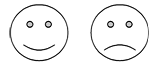 Посчитайте полученные вами жетоны. (Коллективное оценивание)   Мы успешно справились со всеми трудностями на нашем пути. И  теперь смело можем причалить к родному берегу (каждый ученик получает нарисованную шлюпку). На своей шлюпке напишите все то, что вы увезете домой с этого урока. Оценивают свою работу на уроке.Оценивают работу классаЛичностные: формирование самооценки, включая осознание своих возможностей в учении; адекватное понимание причин успеха/неуспеха в учебной деятельности